移住体験ツアー　申し込み書NPO法人Happy　Spaceゆうゆうゆう　　　　　　　　　　　　　　　　　　　　　　　　　　Fax：０５５－２６１－０２１８　　　　　　　　　　　　　　　　　　　　　　Email :  info@yuyuyu.org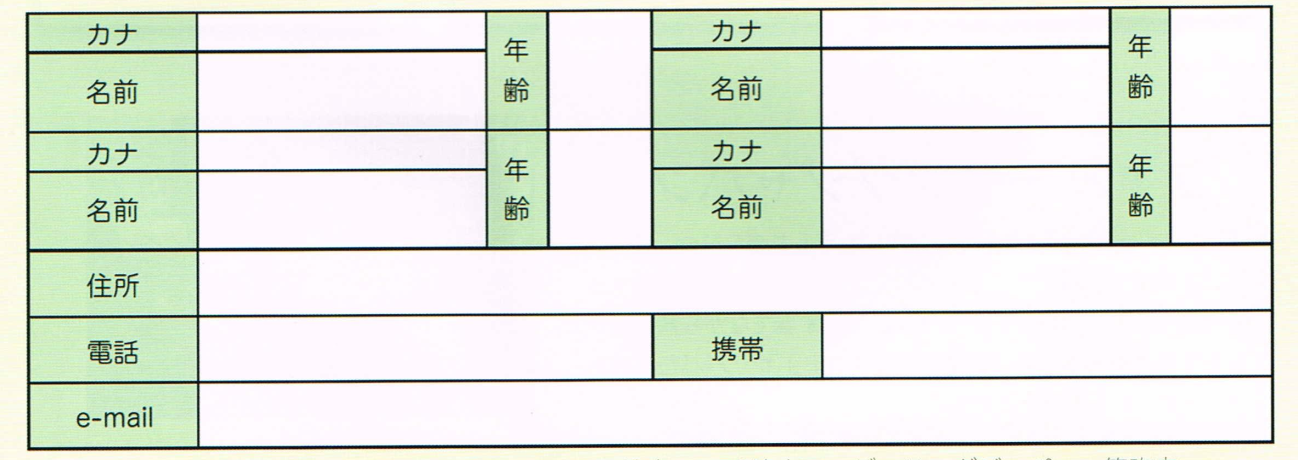 